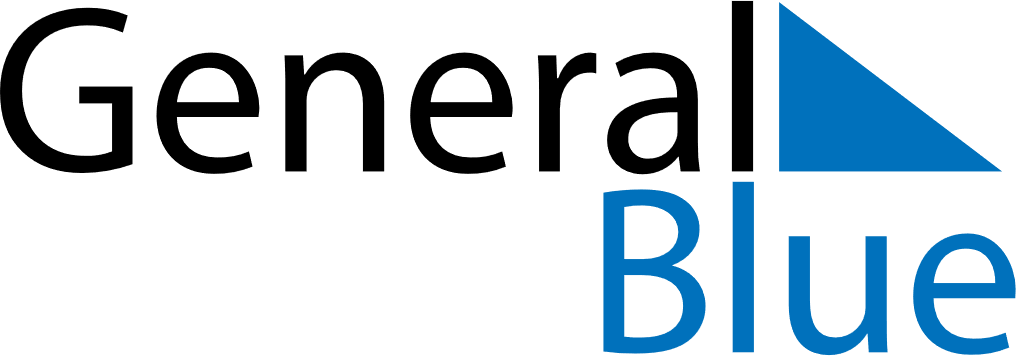 June 2022June 2022June 2022June 2022June 2022South KoreaSouth KoreaSouth KoreaSouth KoreaSouth KoreaSouth KoreaSouth KoreaSouth KoreaSundayMondayTuesdayWednesdayThursdayFridaySaturday1234567891011Memorial Day12131415161718192021222324252627282930NOTES